VYJMENUJTE ČÍSELNOU ŘADU OD JEDNÉ DO PĚTI.Komunikační partner nebo terapeut ukazuje a vyslovuje také. 1 		one 	2 		two 3 		three 4 		four 5 		five SEŘAĎTE ČÍSLICE DO TABULKY A ŘÍKEJTE NAHLAS.DOPLŇTE.___		2		3		4		____1		___		3		___		5one		two	______		four		_________		two		three			_____	_____UKAŽTE POČET NA RUKOU A NAJDĚTE FOTOGRAFII.THREE FINGERS				TWO 	FINGERS5  fingers							four fingerstři prsty, dva prsty, pět prstů, čtyři prsty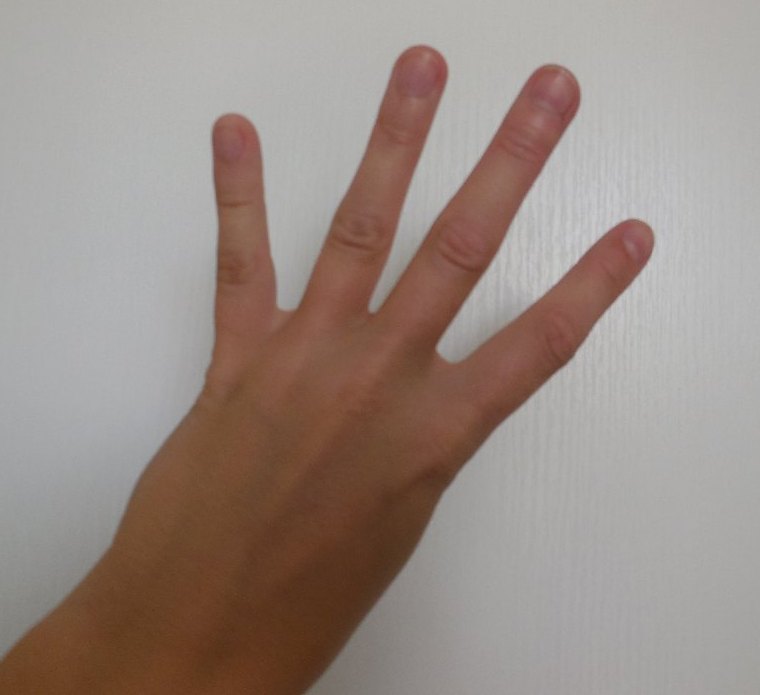 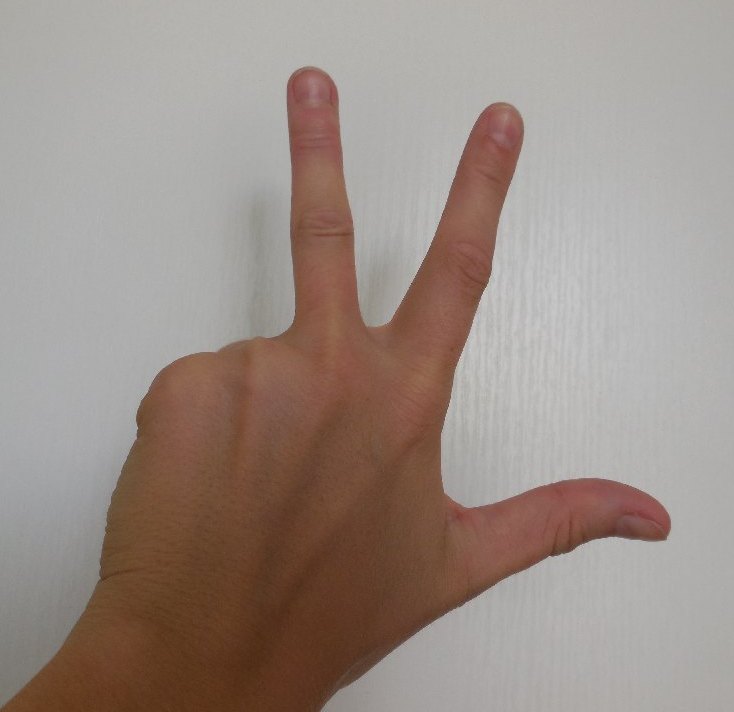 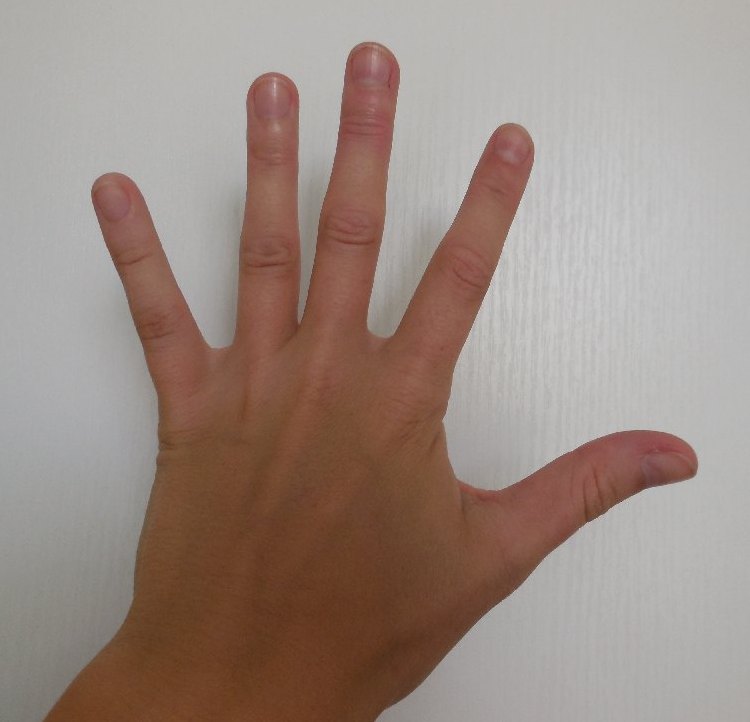 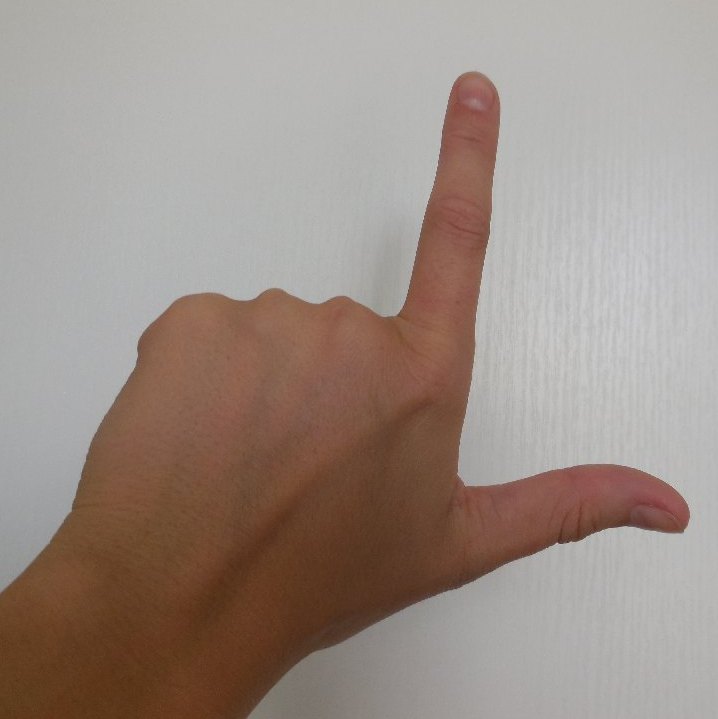 URČETE POČET.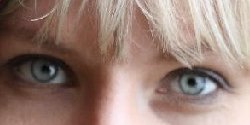 	___________________ E Y E S (two)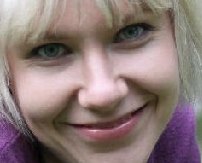 ___________________ N O S E (one)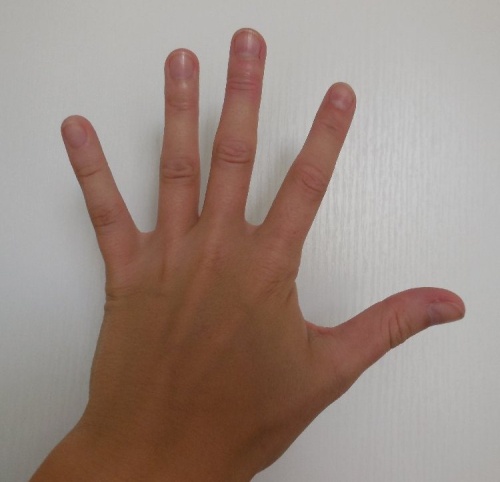 		___________________ F I N G E R S (five)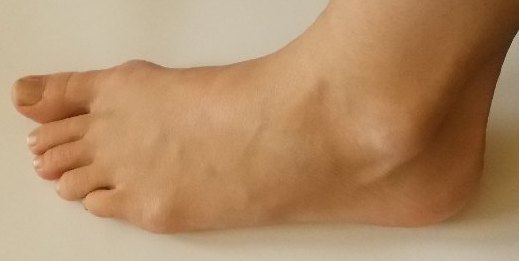 	___________________ T O E S (five)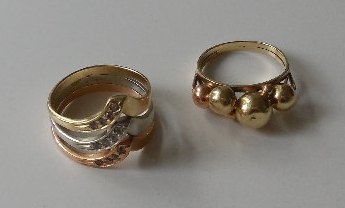 	___________________ R I N G S (two)VYJMENUJTE - dny v týdnu, měsíce v roce, roční období.Komunikační partner nebo terapeut pacientovi ukazuje a vyslovuje s ním. ROZTŘIĎTE - dny v týdnu, měsíce v roce, roční období.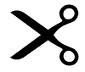 ROZTŘIĎTE - dny v týdnu, měsíce, roční období.SEASON OF THE YEAR (roční období)MONTHS (měsíce)DAYS OF THE WEEK (dny v týdnu)VYJMENUJTE ČÍSELNOU ŘADU OD JEDNÉ DO DESETIKomunikační partner nebo terapeut ukazuje a vyslovuje také. 1		one 	2 		two 3 		three 4 		four 5 		five6 		six 7 		seven  8 		eight 9 		nine 10 	tenSEŘAĎTE ČÍSLICE DO TABULKY A ŘÍKEJTE NAHLAS.OPAKUJTE, DOPLŇTE, ODPOVĚZTE.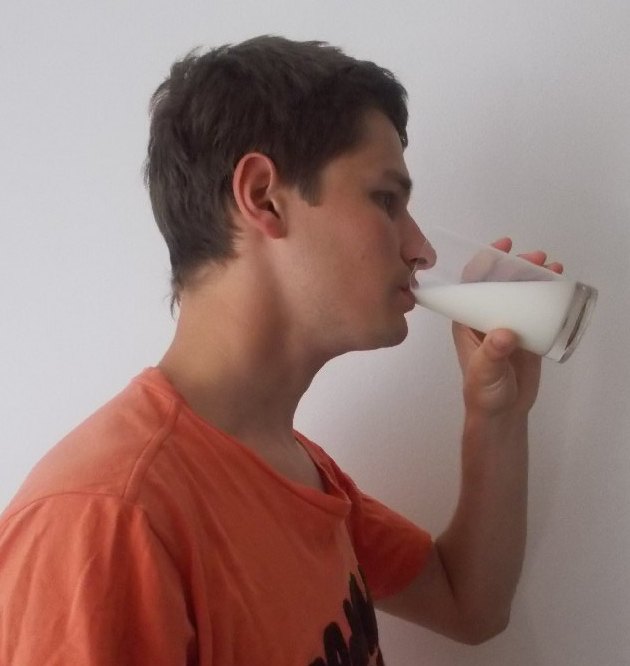 Who is it? Kdo je to?			A boy. Kluk.What is he doing?		Boy is drinking.Co dělá? 							Kluk pije.What is he drinking?	Boy is drinking a milk.					Co pije?							Kluk pije mléko?							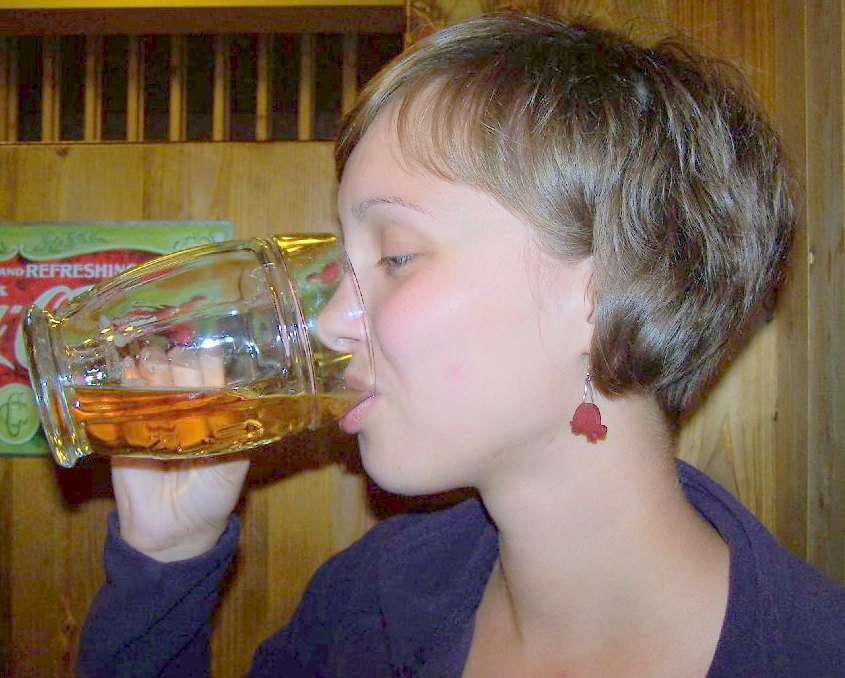 Who is it? Kdo je to?				A girl. Holka. What is she doing?		Girl is drinking.Co dělá?							Holka pije.What is she drinking?	Girl is drinking  	Co pije?			a beer. 		Holka pije pivo.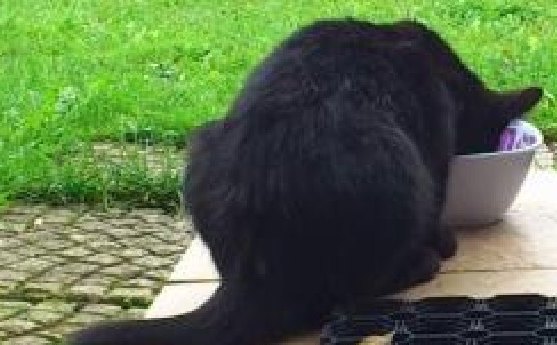 What is it? Co je to?					A cat. Kočka. What is it doing?				Cat is eating.Co dělá?							Kočka jí.What is it drinking from?		Cat is eating from Z čeho jí?				a bowl. 	Kočka jí z misky.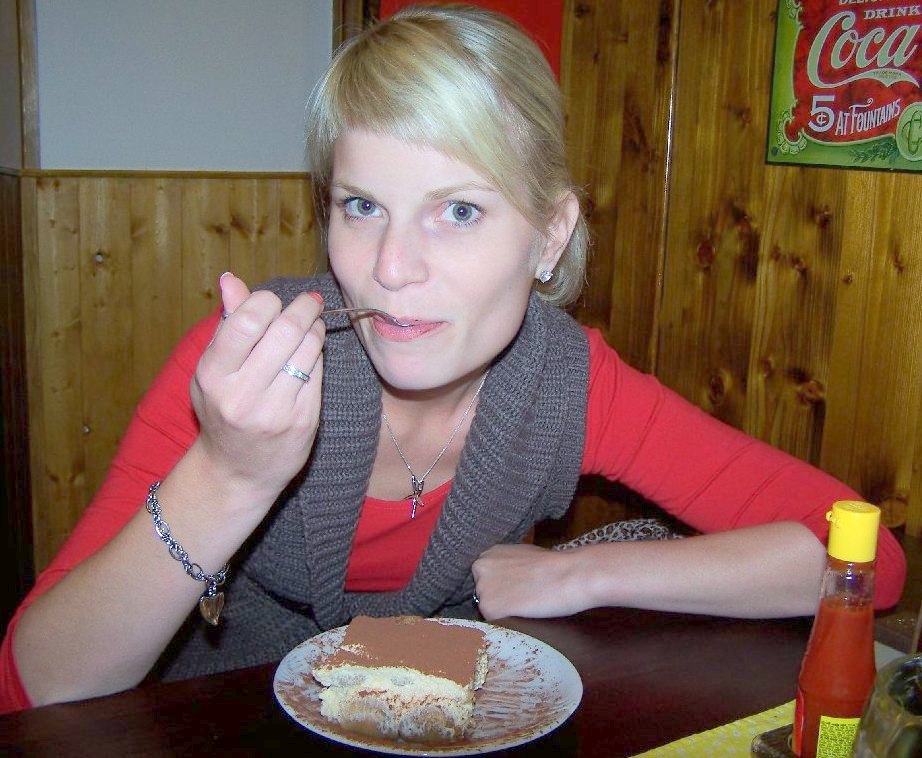 Who is it? Kdo je to?				A girl. Holka.What is she doing?		Girl is eating. Co dělá?						Holka jí.What is she eating?		Girl is eating a cake.Co jí?							Holka jí koláč.DOPLŇTE VĚTY.Lemon is …………								sourSugar is ……… 									sweetTake a stick and  ………..						goPour some water and  ………… it.			drinkPrepare some meal and ………… it.			eatOpen a book and …………					readIn the winter, a lot of white ………… falls. 	snowInto the room, we enter through the ………..	     											 		doorOut of the room, we look through the ……….	     													windowTurn on your TV and ……….					watch	Citrón je kyselý. Cukr je sladký. Vezměte hůl a choďte. Nalijte vodu a vypijte ji. Připravte jídlo a snězte ho. Otevřete knihu a čtěte. V zimě padá mnoho bílého sněhu. Do pokoje vcházíme dveřmi. Zapněte televizi a dívejte se. Let the water run, take the soap and wash your hands. Take the towel and wipe your hands.Let ………… run, take ………… and wash your …………. Take ………… and wipe your ………….Pustěte  vodu,  vezměte  mýdlo  a  umyjte  se. Vezměte  ručník  a  utřete  si  ruce.Comb your hair with the …………			combBrush your teeth with the …………																 toothbrush………… your hair with the comb.			combBrush your  ………… with the toothbrush.	teethUčešte se hřebenem. Zuby si vyčistěte kartáčkem. Hřebenem se učešte. Kartáčkem si vyčistěte zuby.OPRAVTE VĚTY.A lemon is black.								yellowSugar is salty.  									sweetA ball is anglular.								round Grass is red.										greenA lemon is bitter.								sourSky is green.									blue The sun is blue.									yellowStrawberries are black.						redA chocolate is salty.							sweetCitrón je černý/žlutý. Cukr je slaný/sladký. Míč je hranatý/kulatý. Tráva je červená/zelená. Citrón je hořký/kyselý. Nebe je zelené/modré. Slunce je modré/žluté. Jahody jsou černé/červené. Čokoláda je slaná/sladká. DOPLŇTE SLOVESO.drink, sleep, go, brush, comb, washpít, spát, chodit, čistit, česat, umývat (mýt)A girl likes to ……………… walking.		goA girl ……………… her hair.				is washingPeople ……………. on foot.					walkA girl ……………… the tea.				is drinkingA boy ……………….. his teeth.			is brushingA dog ………………… the water.			is drinking People usually …………………. at night.	sleepA boy …………….. with soap.				is washing A boy ……………. the floor.				is washingHolka ráda chodí pěšky. Holka si češe (umývá) vlasy. Lidé chodí po nohou. Holka pije čaj. Kluk si čistí zuby. Pes pije vodu. Lidé v noci spí. Kluk se umývá (myje) mýdlem. Kluk umývá (myje) podlahu. 1one2two3three4four5fiveJANUARYSPRINGFEBRUARYSUMMERMARCH	AUTUMNAPRILWINTERMAYJUNEMONDAYJULYTUESDAYAUGUSTWEDNESDAYSEPTEMBERTHURSDAYOCTOBERFRIDAYNOVEMBERSATURDAYDECEMBERSUNDAYJANUARYSPRINGFEBRUARYSUMMERMARCH	AUTUMNAPRILWINTERMAYJUNEMONDAYJULYTUESDAYAUGUSTWEDNESDAYSEPTEMBERTHURSDAYOCTOBERFRIDAYNOVEMBERSATURDAYDECEMBERSUNDAYJANUARYSPRINGFEBRUARYSUMMERMARCH	AUTUMNAPRILWINTERMAYJUNEMONDAYJULYTUESDAYAUGUSTWEDNESDAYSEPTEMBERTHURSDAYOCTOBERFRIDAYNOVEMBERSATURDAYDECEMBERSUNDAY1one2two3three4four5five6six7seven8eight9nine10ten